		Соглашение		О принятии единообразных технических предписаний для колесных транспортных средств, предметов оборудования и частей, которые могут быть установлены и/или использованы на колесных транспортных средствах, 
и об условиях взаимного признания официальных утверждений, выдаваемых на основе этих предписаний*(Пересмотр 2, включающий поправки, вступившие в силу 16 октября 1995 года)		Добавление 52 − Правила № 53		Пересмотр 3 – Поправка 5Поправки серии 02 − Дата вступления в силу: 8 октября 2016 года		Единообразные предписания, касающиеся официального утверждения транспортных средств категории L3 в отношении установки устройств освещения и световой сигнализацииНастоящий документ опубликован исключительно в информационных целях. Аутентичным и юридически обязательным текстом является документ:ECE/TRANS/WP.29/2016/23. 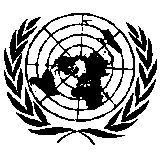 ОРГАНИЗАЦИЯ ОБЪЕДИНЕННЫХ НАЦИЙПункты 6.1.1−6.1.1.2 изменить следующим образом:«6.1.1	Число:6.1.1.1	Для мотоциклов с объемом цилиндров ≤125 см3Одна или две официально утвержденного типа в соответствии с:a)	классом C, D или Е, предусмотренным Правилами № 113;b)	Правилами № 112;c)	Правилами № 1;d)	Правилами № 8;e)	Правилами № 20;f)	Правилами № 57;g)	Правилами № 72;h)	Правилами № 98.6.1.1.2	Для мотоциклов с объемом цилиндров >125 см3Одна или две официально утвержденного типа в соответствии с:a)	классом D или E, предусмотренным Правилами № 113;b)	Правилами № 112;c)	Правилами № 1;d)	Правилами № 8;e)	Правилами № 20;f)	Правилами № 72;g)	Правилами № 98.Две официально утвержденного типа в соответствии с:h)	классом C, предусмотренным Правилами № 113».Пункты 6.2.1−6.2.1.2 изменить следующим образом:«6.2.1	Число:6.2.1.1	Для мотоциклов с объемом цилиндров ≤125 см3Одна или две официально утвержденного типа в соответствии с:a)	классом C, D или Е, предусмотренным Правилами № 113;b)	Правилами № 112;c)	Правилами № 1;d)	Правилами № 8;e)	Правилами № 20;f)	Правилами № 57;g)	Правилами № 72;h)	Правилами № 98.6.2.1.2	Для мотоциклов с объемом цилиндров >125 см3Одна или две официально утвержденного типа в соответствии с:a)	классом D или E, предусмотренным Правилами № 113;b)	Правилами № 112;c)	Правилами № 1;d)	Правилами № 8;e)	Правилами № 20;f)	Правилами № 72;g)	Правилами № 98.Две официально утвержденного типа в соответствии с:h)	классом C, предусмотренным Правилами № 113».Включить новые пункты 11.4−11.6 следующего содержания:«11.4	Начиная с официальной даты вступления в силу поправок серии 02 ни одна Договаривающаяся сторона, применяющая настоящие Правила, не отказывает в предоставлении официальных утверждений на основании настоящих Правил, измененных в соответствии с поправками серии 02.11.5	По истечении 48 месяцев после даты вступления в силу, упомянутой в пункте 11.4 выше, Договаривающиеся стороны, применяющие настоящие Правила, предоставляют официальные утверждения только в том случае, если в отношении числа и схемы установки устройств освещения и световой сигнализации данный тип транспортного средства соответствует требованиям поправок серии 02 к настоящим Правилам.11.6	Существующие официальные утверждения, предоставленные в соответствии с настоящими Правилами до даты, упомянутой в пункте 11.5 выше, остаются в силе».E/ECE/324/Rev.1/Add.52/Rev.3/Amend.5–E/ECE/TRANS/505/Rev.1/Add.52/Rev.3/Amend.5                  E/ECE/324/Rev.1/Add.52/Rev.3/Amend.5–E/ECE/TRANS/505/Rev.1/Add.52/Rev.3/Amend.5                  E/ECE/324/Rev.1/Add.52/Rev.3/Amend.5–E/ECE/TRANS/505/Rev.1/Add.52/Rev.3/Amend.5                  28 October 2016